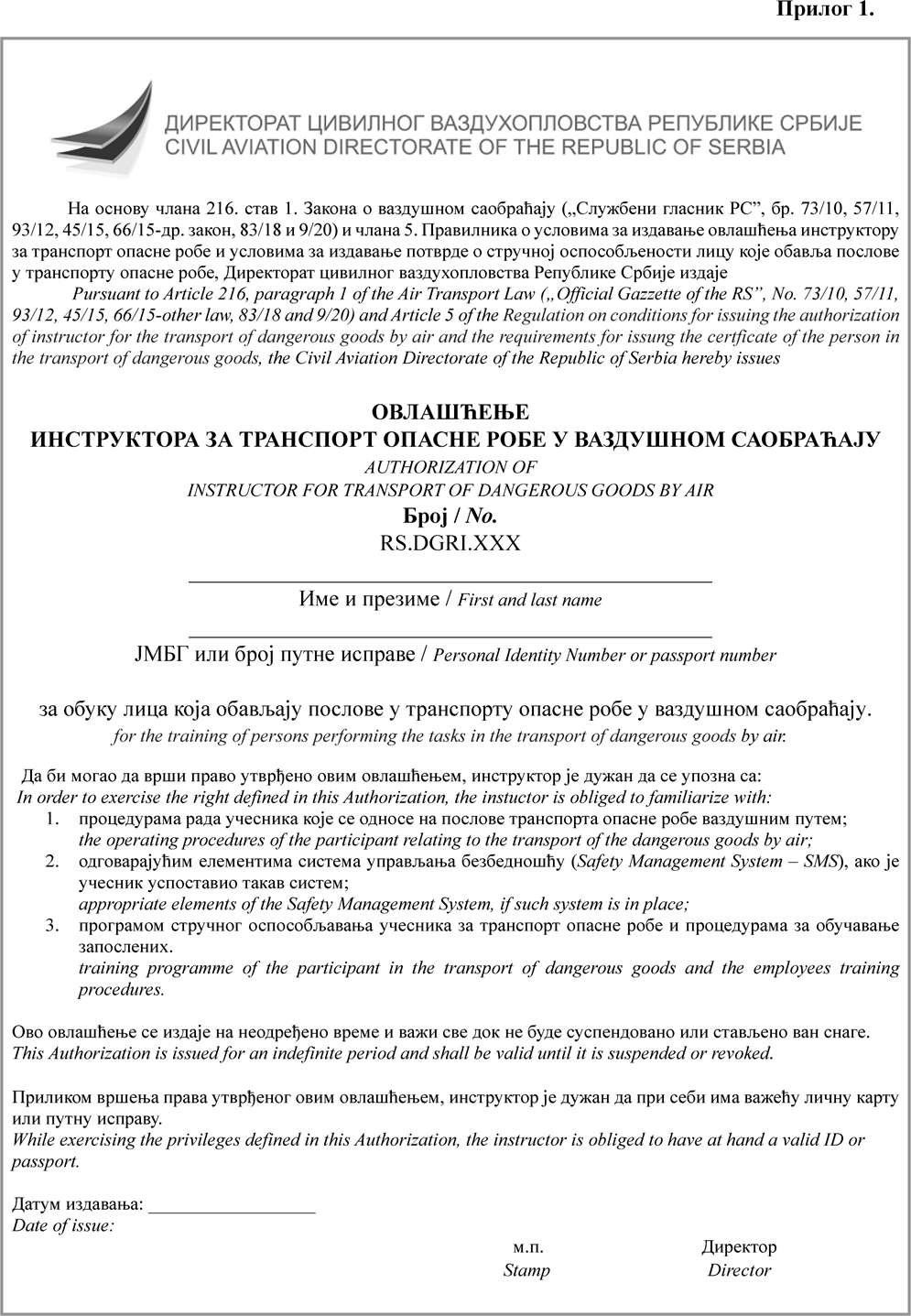 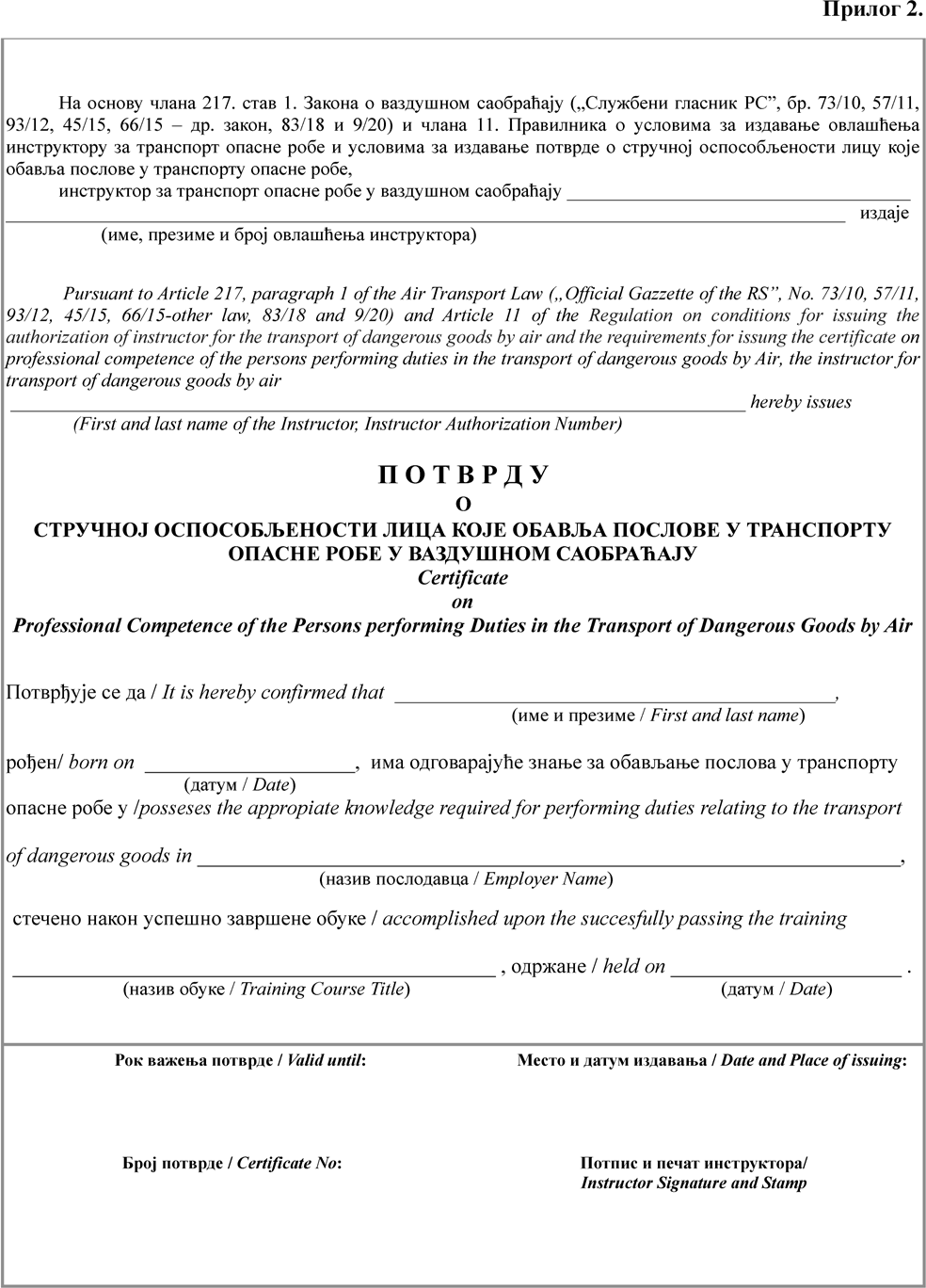 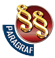 ПРАВИЛНИКО УСЛОВИМА ЗА ИЗДАВАЊЕ ОВЛАШЋЕЊА ИНСТРУКТОРУ ЗА ТРАНСПОРТ ОПАСНЕ РОБЕ И УСЛОВИМА ЗА ИЗДАВАЊЕ ПОТВРДЕ О СТРУЧНОЈ ОСПОСОБЉЕНОСТИ ЛИЦУ КОЈЕ ОБАВЉА ПОСЛОВЕ У ТРАНСПОРТУ ОПАСНЕ РОБЕ("Сл. гласник РС", бр. 61/2021)